                       SALUT!Je m’appele Dan Daniela Emanuela.  J’ai 14 ans. Je suis en neuvieme classe.j habite  Alba Iulia. Je suis nee le 18 decembre 2001. Je suis eleve au College Economigue ‘’Dionisie Pop Martian’’ Je suis roumaine. J aime le sport. Ma famille a 5 membre:moi, mon frère, ma soeur, mon pere et ma mere.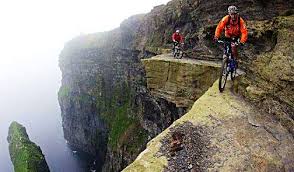 